AppendicesAppendix 1. p-values, F-values and degrees of freedom (df).* = D’ data calculated from trial 2 not normally distributedAppendix 2: 200-m descriptive data, TEM, SDCind, SDCgroup, SWC and ICC for 50m splits.Appendix 3: 400-m descriptive data, TEM, SDCind, SDCgroup, SWC and ICC for 50-m splits.Appendix 4. Example of how coaches and practitioners may make practically meaningful inferences from individual swimmer’s critical speed data from before and after a training block, using smallest worthwhile change (grey zone) and 68% confidence limits of true change (bars).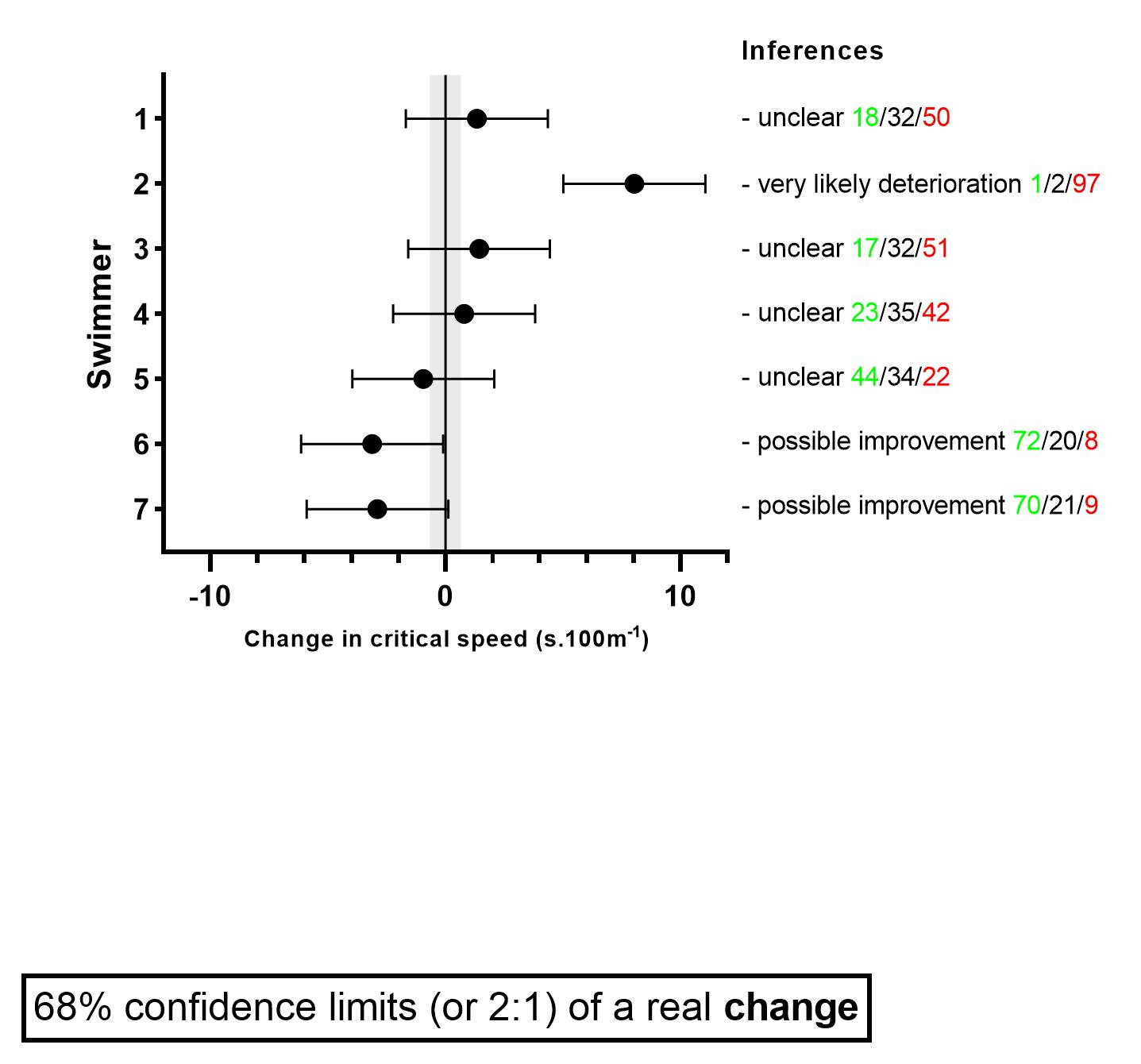 Appendix 5. Test-retest reliability of critical speed (s.100m-1) across three performance trialsButterflyp-valuedfFTotal time across 3 trials (200-m)0.1661.5692.224Total time across 3 trials (400-m)0.0891.1310.589CS across 3 trials0.80220.225D’ across 3 trials0.77620.260Backstrokep-valuedfFTotal time across 3 trials (200-m)0.46220.816Total time across 3 trials (400-m)0.05220.384CS across 3 trials0.50620.716D’ across 3 trials0.335*21.182Breaststrokep-valuedfFTotal time across 3 trials (200-m)0.07523.235Total time across 3 trials (400-m)0.20221.831CS across 3 trials0.18621.940D’ across 3 trials0.16222.127Front crawlp-valuedfFTotal time across 3 trials (200-m)0.05423.447Total time across 3 trials (400-m)0.31621.230CS across 3 trials0.80220.225D’ across 3 trials0.2241.3071.688200-m Trials200-m Trials200-m Trials200-m Trials200-m TrialsButterfly0-50 m50-100 m100-150 m150-200 mMean ± SD31.2 ± 1.535.3 ± 2.136.1 ± 2.236.2 ± 2.2Mean TEM (% CoV)0.51 (1.64)0.54 (1.54)0.43 (1.18)0.79 (2.19)SDCind (% of the mean)0.98 (3.13)1.04 (2.95)0.82 (2.26)1.51 (4.19) SDCgroup (% of the mean)0.37 (1.18)0.39 (1.11)0.31 (0.86)0.57 (1.58)SWC (% of the mean)0.14 (0.46)0.15 (0.44)0.12 (0.34)0.22 (0.62)ICC (95% CI)0.23(-0.20-0.78)0.42 (-0.05-0.84)0.41 (-0.07-0.84)0.45 (-0.02-0.85)Backstroke0-50 m50-100 m100-150 m150-200 mMean ± SD 31.7 ± 1.734.4 ± 1.934.8 ± 1.933.9 ± 2.3Mean TEM (% CoV)0.69 (2.16)0.66 (1.91)0.84 (2.40)0.90 (2.66)SDCind (% of the mean)1.31 (4.13)1.26 (3.65)1.60 (4.59)1.72 (5.08)SDCgroup (% of the mean)0.46 (1.46)0.44 (1.29)0.57 (1.62)0.61 (1.80)SWC (% of the mean)0.19 (0.61)0.19 (0.54)0.24 (0.68)0.26 (0.75)ICC (95% CI)-0.06 (-0.19-0.43)0.49 (0.07-0.85)0.22 (-0.12-0.69)0.45 (0.05-0.83)Breaststroke0-50 m50-100 m100-150 m150-200 mMean ± SD 35.4 ± 2.5 39.4 ± 2.939.8 ± 2.839.7 ± 2.7Mean TEM (% CoV)0.66 (1.87)0.74 (1.88)0.46 (1.15)0.73 (1.83)SDCind (% of the mean)1.27 (3.58)1.41 (3.59)0.88 (2.20)1.39 (3.49)SDCgroup (% of the mean)0.48 (1.35)0.53 (1.36)0.33 (0.83)0.52 (1.32)SWC (% of the mean)0.19 (0.53)0.21 (0.53)0.13 (0.33)0.21 (0.52)ICC (95% CI)0.03 (-0.25-0.58)-0.01 (-0.28-0.54)0.02 (-0.35-0.62)-0.12 (-0.30-0.38)Front crawl0-50 m50-100 m100-150 m150-200 mMean ± SD 29.4 ± 1.432.1 ± 1.632.4 ± 1.831.4 ± 2.0Mean TEM (% CoV)0.54 (1.82)0.56 (1.74)0.77 (2.38)0.79 (2.51)SDCind (% of the mean)1.02 (3.48)1.07 (3.32)1.47 (4.54)1.50 (4.79)SDCgroup (% of the mean)0.32 (1.10)0.34 (1.05)0.46 (1.43)0.48 (1.51)SWC (% of the mean)0.15 (0.52)0.16 (0.49)0.22 (0.67)0.22 (0.71)ICC (95% CI)0.72 (0.39-0.92)0.48 (0.06-0.83)0.56 (0.14-0.86)0.44 (0.07-0.80)400-m Trials400-m Trials400-m Trials400-m Trials400-m Trials400-m Trials400-m Trials400-m Trials400-m Trials400-m TrialsButterfly0-50 m50-100 m100-150 m150-200 m200-250 m250-300 m300-350 m350-400 mMean ± SD32.9 ± 1.637.2 ± 2.338.3 ± 2.638.8 ± 2.739.0 ± 2.639.5 ± 2.939.6 ± 3.038.6 ± 3.0Mean TEM (% CoV)0.53 (1.61)0.54 (1.45)0.89 (2.31)0.70 (1.81)0.76 (1.95)0.63 (1.59)0.56 (1.42)0.50 (1.30)SDCind (% of the mean)1.01 (3.07)1.03 (2.76)1.69 (4.41)1.34 (3.46)1.45 (3.73)1.20 (3.04)1.08 (2.72)0.96 (2.49)SDCgroup (% of the mean)0.38 (1.16)0.39 (1.04)0.64 (1.67)0.51 (1.31)0.55 (1.41)0.45 (1.15)0.41 (1.03)0.36 (0.94)SWC (% of the mean)0.15 (0.46)0.15 (0.41)0.25 (0.65)0.20 (0.51)0.22 (0.55)0.18 (0.45)0.16 (0.40)0.14 (0.37)ICC (95% CI)0.86 (0.59-0.97)0.79 (0.43-0.96)0.70 (0.30-0.93)0.12 (-0.32-0.71)0.37 (-0.13-0.83)0.56 (0.11-0.89)0.87 (0.63-0.97)0.46 (-0.00-0.86)Backstroke0-50 m50-100 m100-150 m150-200 m200-250 m250-300 m300-350 m350-400 mMean ± SD33.0 ± 2.135.8 ± 2.436.3 ± 2.236.4 ± 2.036.0 ± 2.036.2 ± 1.936.0 ± 1.934.9 ± 2.1Mean TEM (% CoV)0.39 (1.19)0.38 (1.07)0.46 (1.26)0.32 (0.88)0.41 (1.15)0.38 (1.04)0.41 (1.15)0.51 (1.45)SDCind (% of the mean)0.75 (2.27)0.73 (2.04)0.87 (2.40)0.61 (1.68)0.79 (2.20)0.72 (1.98)0.79 (2.19)0.97 (2.77)SDCgroup (% of the mean)0.26 (0.80)0.26 0.72)0.31 (0.85)0.22 (0.59)0.28 (0.78)0.25 (0.70)0.28 (0.77)0.34 (0.98)SWC (% of the mean)0.11 (0.34)0.11 (0.30)0.13 (0.36)0.09 (0.25)0.12 (0.33)0.11 (0.29)0.12 (0.32)0.14 (0.41)ICC (95% CI)0.52 (0.10-0.86)0.84 (0.58-0.96)0.56 (0.15-0.87)0.69 (0.32-0.92)0.63 (0.23-0.90)0.66 (0.28-0.91))0.67 (0.30-0.91)0.71 (0.35-0.92)Breaststroke0-50 m50-100 m100-150 m150-200 m200-250 m250-300 m300-350 m350-400 mMean ± SD36.6 ± 2.241.2 ± 2.341.6 ± 2.241.5 ± 2.341.2 ± 2.441.3 ± 2.541.0 ± 2.640.5 ± 2.7Mean TEM (% CoV)0.82 (2.25)1.31 (3.18)1.02 (2.46)0.91 (2.20)0.87 (2.11)0.64 (1.56)0.54 (1.33)0.86 (2.11)SDCind (% of the mean)1.57 (4.29)2.50 (6.08)1.96 (4.71)1.74 (4.19)1.66 (4.03)1.23 (2.98)1.04 (2.54)1.64 (4.04)SDCgroup (% of the mean)0.59 (1.62)0.95 (2.30)0.74 (1.78)0.66 (1.59)0.63 (1.52)0.47 (1.13)0.39 (0.96)0.62 (1.53)SWC (% of the mean)0.23 (0.64)0.37 (0.90)0.29 (0.70)0.26 (0.62)0.25 (0.60)0.18 (0.44)0.15 (0.38)0.24 (0.60)ICC (95% CI)0.78 (0.39-0.95)-0.06 (-0.42-0.57)0.18 (-0.26-0.74)-0.02 (-0.37-0.60)0.03 (-0.35-0.640.24 (-0.24-0.77)0.14 (-0.30-0.71)-0.12 (-0.45-0.53)Front crawl0-50 m50-100 m100-150 m150-200 m200-250 m250-300 m300-350 m350-400 mMean ± SD30.4 ± 1.633.2 ± 1.833.7 ± 1.933.8 ± 1.833.6 ± 1.733.8 ± 1.633.6 ± 1.632.4 ± 1.9Mean TEM (% CoV)0.48 (1.58)0.52 (1.56)0.50 (1.48)0.64 (1.89)0.55 (1.62)0.48 (1.41)0.51 (1.53)0.50 (1.54)SDCind (% of the mean)0.92 (3.03)0.99 (2.99)0.95 (2.83)1.22 (3.61)1.04 (3.10)0.91 (2.69)0.98 (2.93)0.95 (2.94)SDCgroup (% of the mean)0.29 (0.96)0.31 (0.94)0.30 (0.90)0.39 (1.14)0.33 (0.98)0.29 (0.85)0.31 (0.93)0.30 (0.93)SWC (% of the mean)0.14 (0.45)0.15 (0.44)0.14 (0.42)0.18 (0.53)0.15 0.46)0.13 (0.40)0.15 0.43)0.14 (0.44)ICC (95% CI)0.72 (0.08-0.81)0.31 (-0.04-0.73)0.08 (-0.27-0.59)0.15 (-0.22-0.64)0.25 (-0.07-0.68)0.51 (0.12-0.83)0.09 (-0.20-0.56)0.34 (-0.02-0.74)Critical Speed (s.100m-1)Critical Speed (s.100m-1)Critical Speed (s.100m-1)Critical Speed (s.100m-1)ButterflyBackstrokeBreaststrokeFront crawlTrial 1 82.26 ± 6.1975.10 ± 4.1185.70 ± 4.4870.52 ± 3.12Trial 2 82.93 ± 7.4074.34 ± 6.2386.29 ± 3.5969.28 ± 3.76Trial 382.18 ± 7.0675.32 ± 4.3783.89 ± 5.4569.14 ± 4.39TEM 1-2 (% CoV)2.66 (3.22)1.71 (2.29)2.59 (3.01)2.02 (2.88)TEM 2-3 (% CoV)0.83 (1.01)2.18 (2.92)2.60 (3.05)2.49 (3.59)Mean TEM (% CoV)1.97 (2.39)1.96 (2.52)2.59 (3.04)2.26 (3.25)SDCind (% of the mean)5.46 (6.63)5.43 (7.25)7.19 (8.43)6.27 (9.01)SDCgroup (% of the mean)2.06 (2.50)1.92 (2.56)2.72 (3.18)1.98 (2.85)SWC (% of the mean)1.38 (1.67)1.00 (1.33)0.91 (1.07)0.76 (1.09)